New York City College of Technology, CUNY CURRICULUM MODIFICATION PROPOSAL FORMThis form is used for all curriculum modification proposals. See the Proposal Classification Chart for information about what types of modifications are major or minor.  Completed proposals should be emailed to the Curriculum Committee chair.Please include all appropriate documentation as indicated in the Curriculum Modification Checklist.For each new course, please also complete the New Course Proposal and submit in this document.Please submit this document as a single .doc or .rtf format.  If some documents are unable to be converted to .doc, then please provide all documents archived into a single .zip file.ALL PROPOSAL CHECK LISTEXISTING PROGRAM MODIFICATION PROPOSALSDescription of ProposalWe propose to withdraw VCT 1202 Ophthalmic Business PracticesRationale for ProposalThis is a 3-credit, 3-hour Ophthalmic business course.  It is essentially a basic business course intermixed with the business intricacies of ophthalmic dispensing. We have the opportunity to allow our students to choose from several business courses such as marketing, fashion, basic finance, business management, etc. Thus, this course will be withdrawn and replaced by a choice of: BUS-2339, ACC-1101, ACC-1162, BUS-1122, BUS-2425, MKT-1100, MKT-1102, MKT-1103, and BUF-1101.  We feel this would give our students a practical choice more tailored towards their interests.  This will connect to our planned Bachelor in Business degree. Title of ProposalWithdrawal of VCT 1202 Ophthalmic Business PracticesDate10/18/2019Major or MinorMinorProposer’s NameKara PasnerDepartmentBusinessDate of Departmental Meeting in which proposal was approved09/19/2019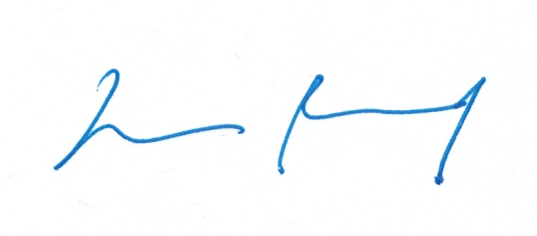 Department Chair NameLucas BernardDepartment Chair Signature and Date                                                    10/20/2019Academic Dean NameDavid SmithAcademic Dean Signature and DateBrief Description of Proposal(Describe the modifications contained within this proposal in a succinct summary.  More detailed content will be provided in the proposal body.Withdraw VCT-1202Brief Rationale for Proposal(Provide a concise summary of why this proposed change is important to the department.  More detailed content will be provided in the proposal body).  This is a 3-credit, 3-hour Ophthalmic business course.  It is essentially a basic business course intermixed with the business intricacies of ophthalmic dispensing. We have the opportunity to allow our students to choose from several business courses such as marketing, fashion, basic finance, business management, etc. Thus, this course will be withdrawn and replaced by a choice of: BUS-2339, ACC-1101, ACC-1162, BUS-1122, BUS-2425, MKT-1100, MKT-1102, MKT-1103, and BUF-1101.  We feel this would give our students a practical choice more tailored towards their interests.  This will connect to our planned Bachelor in Business degree. Proposal History(Please provide history of this proposal:  is this a resubmission? An updated version?  This may most easily be expressed as a list).First submissionCompleted CURRICULUM MODIFICATION FORM including:Brief description of proposalxRationale for proposalxDate of department meeting approving the modificationxChair’s SignaturexDean’s SignaturexEvidence of consultation with affected departmentsList of the programs that use this course as required or elective, and courses that use this as a prerequisite.N/ADocumentation of Advisory Commission views (if applicable).N/ACompleted Chancellor’s Report Form.xDocumentation indicating core curriculum requirements have been met for new programs/options or program changes. Detailed rationale for each modification (this includes minor modifications)